DEPARTMENT OF ENGLISH LITERATURERATHINAM COLLEGE OF ARTS AND SCIENCE (AUTONOMOUS)Rathinam Techzone, Pollachi Road, Eachanari, Coimbatore – 641021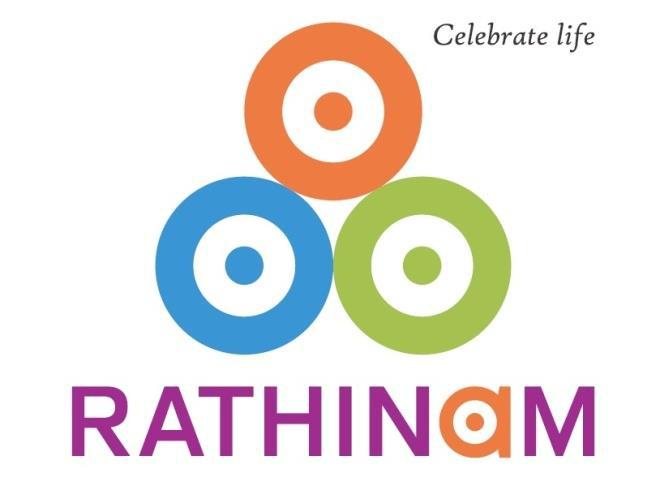 Syllabus forM.A English Literature(For all Semesters)2019-2020 Batch on-wardsVision and Mission of the Institution:VISIONTo emerge as a world renowned institution that is integrated with industry to impart Knowledge,Skills, Research Culture and Values in youth who can accelerate the overall development of India.MISSIONTo impart superior quality education at affordable cost,nuture academic and research excellence, maintain eco-friendly and future-ready infrastructure, and create a team of well qualified teaching professionals who can build global competency and employability.CORE PURPOSETransform the youth into National Asset.Vision and Mission of the Department:VISIONTo enrich the young minds with great literary works and enhance the moral values of the students.MISSIONTo impart education with the virtues of ethical values, sense of equality and peace in young minds and enable them to reach intellectual maturity to become inspired leaders nationally and globally.MOTTOTo train students to achieve Communicative Competency in English.Program Educational Objectives (PEO)Components considered for Course Delivery is listed below:Class room LectureLaboratory class and demoAssignmentsMini ProjectProjectOnline CourseExternal ParticipationSeminarInternshipMapping of POs with Course Delivery:IntroductionUsing standardized guidelines, the transactions are recorded, summarized, and presented in a financial report or financial statement such as an income statement or a balance sheet.Course OutcomeGeoffrey Chaucer : The Prologue to the Canterbury Tales  Thomas Wyatt : 1. I find no peace                               2. Farewell Love;  Henry Howard Earl of Surrey: 1. Love that doth Reign and Live within my thought                                                    2. The Soote SeasonPoems are selected from the Norton Anthology of English Literature – Revised Volume – 1[12 Periods]Unit II: PoetryJohn Milton : Paradise Lost Book II  John Donne : The Canonization, Death be not Proud  Andrew Marvell : The Garden  (Poems are selected from the Norton Anthology of English Literature.)[12 Periods]Unit III: Drama   Marlowe : Edward - IIJohn Webster : Duchess of Malfi[12 Periods]Unit IV: ProseFrancis Bacon1. Of Adversity2. Of Love3. Of Friendship4. Of Ambition and John Bunyan : The Pilgrims ProgressUnit V: CriticismSydney: An Apology for PoetryBen Jonson : from Everyman out of His HumourReferences:1.  English Critical Tradition: An Anthology of English Literary Criticism – Vol-I     by S.Ramaswami and V.Seturaman2. Poems are selected from the Norton Anthology of English Literature – Revised Vol- I[12 Periods]Mapping of Course Outcomes with Program OutcomesIntroductionThis course aims to introduce representative models of English prose for students to critically examine a wide variety of prose styles. The essays compiled under Prose –I range from Francis Bacon to George Orwell. The selection includes different types of essays viz didactic, informative, imaginative and journalistic.Course OutcomeUnit-I Poetry	:										    [12 Periods]Whitman : When Lilacs Last in the Dooryard BloomedEmily Dickenson : Success is counted SweetestBecause I could not stop for DeathRobert Frost : Mending WallSylvia Plath : Daddy (The New Poetry edited by Alvarez)Wallace Stevens : The Emperor of Ice CreamUnit II – Drama:	[12 Periods]  Eugene O‘Neil : The Hairy ApeTennessee Williams : Glass Menagerie	Unit III -Prose	[12 Periods]   Emerson : Oversoul   Poe : The Philosophy of CompositionUnit IV – Fiction	[12 Periods]  Nathaniel Hawthrone : The Scarlet LetterAlice Walker : The color purple	Unit V Criticism		[12 Periods]        Cleanth Brooks : The Language of Paradox        Kenneth Burke : The Poetic ProcessReferences:Poems are from American Literature --An Anthology (1880-1965)Essays are from 1. Five Approaches to Literary Criticism by Wilber Scott Macmillan, 1963An Anthology of American Literature : 1980Eurasia Publishing House,New DelhiThe American Literature of the Nineteenth century: An Anthology, Eurasia Publishing              House, 1977Mapping of Course Outcomes with Program OutcomesSemester: ISubject Code	       Subject Title	Credit	Lecture     Tutorial	Practical	Type      19MEN1CD      Core-IV Grammar for 	Communication	     4	           4	 0	           0	     TheoryIntroductionThe aim of the course is to enhance the level of thinking of the students to such a degree that they can develop their communicative skills and soft skill.Course Outcome:Unit – I                      The Article to Adverbial use of no, not ,none Unit –II               Difficulties with Comparatives and Superlatives to Negative verbs.Unit – III          Tenses to Introductory ― There‖Unit –IV        The infinitive to the indirect expression of imperativesUnit –V  The use of correlatives to greetings and salutationsText : A Remedial English Grammar for Foreign Students -- Frederick T. Wood (Macmillan)References :1. A University Grammar of English ,Randolph Quirk and Sidney Greenbaum2. A Practical English Grammar, Thomson,A.J and Martinet,A.V.3. Contemporary English Grammar Structures and Composition, David GreenMapping of Course Outcomes with Program OutcomesSemester : ISubject Code	        Subject Title	Credit	Lecture	Tutorial	Practical	Type 19MEN1CE   Core-V The English  	Language -I	4	      4	0	0	       TheoryIntroductionThis course focuses on the Importance of the language and its purpose. Students are exposed to the intricacies of articulating English sounds, enabling them to speak good English. The course aims at offering students a set of basic tools and a framework which will enable them to understand the basic concepts in language and Linguistics. It also aims at introducing various branches of Applied Linguistics.Course Outcome:Unit I : Chapter I , II&IIIUnit II: Chapter IV,V&VIUnit III: Chapter VII to XIIUnit IV: Chapter XIII to XVIUnit V: Chapter XVII to XVIIIText:1. A text Book of English Phonetics for Indian Students -- Dr.T. Balasubramaniam(Macmillan)References 1. The Pronunciation of English , Daniel Jones2. An Introduction to The Pronunciation of English ,Gimson,A.C.Mapping of Course Outcomes with Program OutcomesSemester : IUNIT –I :                                                                                                                    [ 12 periods ]Ms word : Create a new document - Open, save and print a document - Edit and format text -Change the page layout, background and borders - Insert headers and footers - Insert and edit tables - Insert clip art and pictures to documents - Perform a mail merge - Share and review shared document files . Outline : Word Basics - Work with Text - Format Documents .UNIT – II :                                                                                                                 [ 12 periods ]Ms Excel : Create, open and view a workbook - Save and print workbooks - Enter and edit data - Modify a worksheet and workbook - Work with cell references - Learn to use functions and formulas - Create and edit charts and graphics - Filter and sort table data. UNIT- III :                                                                                                                [ 12 periods ]Ms power point : Create a new presentation - Modify presentation themes - Add and edit text to slides - Add new slides to a presentation - Insert clipart images and shapes to slides  - Insert and modify tables and charts - Add sound and video to a slide presentation - Insert and edit animations and slide transitions - Display a speaker-lead and self-running presentation – Unit - IV :										 [ 12 periods ]Outline : PowerPoint Basics - Create Presentations - Insert and Modify Text - Work with Graphics and Media - Final Preparations -Deliver a Presentation.Unit - V : 										[ 12 periods ]	Creating tables in a desktop database : Exploring the access 2013 desktop database interface - designing tables in a desktop database - modifying your tables design.Text Books: Joyce Cox and Joan Prepernau, " Step by Step , Microsoft Office Work 2007", Microsoft Press, 2007.Curtis D. Frye, "Step by Step , Microsoft Excel 2010", Microsoft Press, 2010.Jeff Conrad, "Microsoft Access 2013 Inside Out", Microsoft Corporation by O'Reilly Media, Inc. 2013.Reference Books: Pradeep K Sinha and Priti Sinha , "Computer Fundamentals ", BPB Publications, 2004 .Mapping of Course Outcomes with Program OutcomesSemester : IIntroduction:The aim of the course is to enhance the level of thinking of the students to such a degree that they can interact with poems from different ages of English literature, understandAnd appreciate the different genres of poetry such as Narrative Poetry and Lyric Poetry.Course OutcomeUnit IPoetryUnit IIDrama         Unit III         Fiction        Unit IV        Criticism        Unit V       AuthorsReferences:1. The Oxford Companion to English Literature edited by Margaret Drabble.2. The Cambridge Guide to Literature in English by Ian Ousby.Mapping of Course Outcomes with Program OutcomesSemester : IIntroduction                 Translation is the communication of the meaning of a source-language text by means of an equivalent target-language text. The English language draws a terminological distinction (not all languages do) between translating (a written text) and interpreting (oral or sign-language communication between users of different languages); under this distinction, translation can begin only after the appearance of writing within a language community.Unit I: Introduction to Translation - Terms and Definitions - History of Translation –Translation: Is it a Science or an Art – The Translator: Requirements andResponsibilities.Unit II: Kinds of Translation: Roman Jacobson, Dryden, Catford & Literal Translation –Methods of Translation: Author – Centered Translation, Text – Centered Translation &Reader – Centered Translation – Translations Procedures: Transliteration, Transference,Transcreation & TranspositionUnit III: Equivalence : Principle of Equivalence, Equivalence and Adequacy, Popovic onEquivalence : Linguistic Equivalence, Paradigmatic Equivalence, Stylistic Equivalence& Textual Equivalence – Susan Bassnett-McGuire on Equivalence – Catford onEquivalence – Eugene Nida on Equivalence – Adaptation.Unit IV: Machine Translation – Translation of Bible – Prose Translation: ProblemsUnit V: Poetry Translation: Problems – Dramatic Texts: Problems – Shakespeare inTranslation – Translation of Scientific and Technological Texts.REFERENCES:1.Bassnett-McGuire, Susan. 1980. Translation Studies. London: Methuen.2.Belloc, Hilaire. 1931. On Translation. Oxford: the Clarendon Press.3.Biguenet and Schultze. 1990. The Craft of Translation. Chicago: University Press.Lakshmi. 1993. Problems in Translation. HyderabadMapping of Course Outcomes with Program OutcomesSemester : IIIntroduction This paper enables the students to understand the ideas of the great masters of English Literature during the Augustan and Romantic periodCourse OutcomeUnit – I Poetry Wordsworth : Tintern Abbey Coleridge : Kubla Khan Shelley : Ode to the West Wind Keats : Ode on a Grecian Urn Oliver Goldsmith : The Deserted Village (1-250lines)Unit – II Drama Dryden : All for Love Sheridan : The RivalsUnit – III Prose Charles Lamb : The following essays from the Essays of Elia : 1. Old China 2. Dream Children : A Reverie 3. In Praise of Chimney Sweepers 4. Dissertation upon a Roast Pig 5. Jonathan Swift : Gulliver‘s Travels I Unit IV Fiction Scott : Kenilworth Jane Austen : Northanger Abbey Unit V Criticism Wordsworth : Preface to Lyrical Ballads Johnson : Preface to ShakespeareMapping of Course Outcomes with Program OutcomesSemester : IIIntroductionThis paper will help the students to appreciate the variety and diversity of Contemporary Indian Writing in English. Course Outcome:Unit I : Poetry A. K. Ramanujan : Looking for a Cousin on a Swing Nissim Ezekiel : Poet, Lover, Bird Watcher Sri Aurobindo : I have a Hundred Lives Gieve Patel : On killing Tree Meena Alexander : Natural Difficulties Vikram Seth : A Little Distance Unit II : Drama Mahesh Dattani : Brief Candle (Brief Candle: Three Plays : Penguin Books India, 2010 ) Manjula Padmanabhan : Harvest Unit III : Prose Letters from a Father to his Daughter – Jawaharlal Nehru - (1- 15 letters) (Viking publications :2004) The Dance of Shiva – Ananda Coomaraswamy Unit IV : Fiction Amish Tripathy : The Secret of Nagas Manju Kapoor : Custody Unit V : Criticism G. B. Mohan Thampi : ―Rasa" as Aesthetic Experience Textbook:1. Essay is from The Journal of Aesthetics and Art Criticism, Vol. 24, No. 1,Oriental Aesthetics. (Autumn, 1965) pp.75-80.Mapping of Course Outcomes with Program OutcomesSemester : IITo enable students to be through with the literary forms and theories of English Literature and to equip them to face the competitive examinations. Course Outcome: Unit I : Literature of the Absurd to Burlesque Unit II: Cannons of Literature to Dream VisionUnit III: Edition to Great Chain of BeingUnit IV: Haiku to Ivory Tower Unit V: Jeremiad to MythTextbook Text : A Glossary of Literary Terms, Abrams,M.H (Publishers :Harcourt Asia PTE Ltd or Thomson Asia Pte Ltd)References  	References : A Dictionary of Literary Terms ,Cuddon.A ( Penguin ) The Post –Colonial Studies .The Key Concepts, Bill Ashcroft, Griffiths and Helen Tiffin (Routledge)Mapping of Course Outcomes with Program OutcomesSemester : II 	The aim of the course is to enhance the level of thinking of the students to such a degree that they can interact with poems from different ages of English literature, understand and appreciate the different genres of poetry such as Narrative Poetry and Lyric Poetry. The course introduces the origin and development of drama in English literature. It will help students cultivate the ability to read and appreciate drama. Students will be aware of the different aspects of drama and the importance of Shakespeare in relation to other playwrights.Unit I Poetry Wilfred Campbell : The Winter Lakes (Canada) David Rubadiri : A Negro Labourer in Liverpool (Africa) Sri Aurobindo : The Pilgrim of the Night (India) Shaw Neilson : The Bard and the Lizard (Australia) Derek Walcott : Ruins of a Great House (The West Indies) Allen Curnow : Time (New Zealand) (Poems are from an Anthology of Common Wealth poetry by C.D. Narasimhaiah) Unit II Prose Tagore : Sadhana Chapter I – III V.S Naipaul : Area of DarknessUnit III Drama Soyinka : The Road Tony Morrison : The Bluest EyeUnit IV Fiction Chinua Achebe : Things Fall Apart Patrick White : Voss Unit V Criticism Margaret Atwood : Ice Women v. Earth Mothers : the Stone Angel and The Absent Venus. ( from "Readings in Commonwealth Literature Ed. William Walsh Clarendon Press, Oxford 1973,228-240 pp.) Textbook:Stuart Hall : Cultural Identity and Diaspora (Essays form Readings in Commonwealth Literature Ed By Walsh)Mapping of Course Outcomes with Program OutcomesSemester : II Students are exposed to the evolution of the English language at a deeper level Course Outcome Unit I  : 	Chapter I &. II Unit II : 	Chapter III , IV&V Unit III :	Chapter VI Unit IV : 	Chapter VII  Unit V : 	Chapter VIII ,IX, & X Textbook:References : A History of the English Language, Baugh,A.C. The Growth and Structure of English Language, Jespersen, Otto.Mapping of Course Outcomes with Program OutcomesSemester : IIIntroduction:The Introduction to Digital Marketing module enables to understand the power of Digital Marketing as a core driver of the marketing strategy for organisations.Course Outcome:UNIT IIntroduction to Digital Marketing – Digital Marketing Vs Traditional Marketing – Benefits of Digital Marketing – Introduction to Online Marketing Environment - Business in Modern Economy - Integrating E-Business to an Existing Business Model - Online Marketing Mix.UNIT IIPurchase Behavior of Consumers in Digital Marketing - Online Customer Expectations - Online B2C Buying Process - Online B2B Buying Behavior–Search Engines - Forms of Search Engines – Working of Search Engines - Revenue Models in Search Engine Positioning – Search Engine Optimization (SEO) - Display Advertising UNIT IIIProduct Attributes and Web Marketing Implications - Customizing the Offering - Dimensions of Branding Online - Internet Pricing Influences - Price and Customer Value - Online Pricing Strategies and Tactics – Time-based Online Pricing - Personalized Pricing - Bundle Pricing. UNIT IVInternet Enabled Retailing - Turning Experience Goods into Search Goods -Personalization through Mass Customization - Choice Assistance - Personalized Messaging - Selling through Online Intermediaries - Direct to Customer Interaction - Online Channel Design for B2C and B2B Marketing.UNIT VOnline Advertising – Email Marketing - Viral Marketing - Affiliate Marketing –Mobile Marketing Participatory Communication Networks - Social Media Communities - Consumer Engagement - Co-Created Content Management-Interactive Digital Networks - Customer – Led Marketing Campaigns- Legal and Ethical aspects related to Digital Marketing.Text BookSmith P R Chaffey Dave, E-Marketing Excellence: The Heart of E-Business, Butterworth Heinemann, USA 2. Strauss Judy, E-Marketing, Prentice Hall, India.References BookMarketing Management.- Philip Kotler- Kevin Lane Kella -  14th editionMapping of Course Outcomes with Program OutcomesSemester : IIIntroduction:The aim of the course is to enhance the level of thinking of the students to such a degree that they can interact with poems from different ages of English literature, understandAnd appreciate the different genres of poetry such as Narrative Poetry and Lyric Poetry.Course OutcomeUnit IPoetryUnit IIDrama         Unit III         Fiction        Unit IV        Criticism        Unit V       AuthorsReferences:1.The Oxford Companion to English Literature edited by Margaret Drabble2.Net.Set..Go: Literatures in English by D.E. Benet and S. Samuel Rufus3.Website:(National Digital Library) https://ndl.iitkgp.ac.in4.The Cambridge Guide to Literature in English by Ian OusbyMapping of Course Outcomes with Program OutcomesSemester : IIIntroduction                 Translation is the communication of the meaning of a source-language text by means of an equivalent target-language text. The English language draws a terminological distinction (not all languages do) between translating (a written text) and interpreting (oral or sign-language communication between users of different languages); under this distinction, translation can begin only after the appearance of writing within a language community.Unit I: Translation studies and its various branches – Decoding and Encoding – Revision and Restructuring – Translated Literature – Translation and Linguistics – Limitations in Translation – Speech-Act Theory applied to translation–the translator-reader theoryUnit II: Evaluating a Translation: Three tests of a Translation – Accuracy, Intelligibility & Stylistic EquivalenceUnit III: Experts’ Views on Translation : Dryden, Matthew Arnold, Prawer, Horst Frienz, Susan Bassnet McGuire, Eugene Nida, Peter New Mark, J.C.Catford, Theodore Savory & Hilaire Belloc.Unit IV: Process Approach and Product Approach – Loss and Gain in Translation –Translation: Procedure and EvaluationUnit V: Tools for Translation-Introduction-	Tools for Translation-Intellectual Tools-Knowledge	of	languages-Special	talents	and	attributes-Knowledge	of	the	subject-Experience-	Colleagues	and	Peer-group-Mechanical	Tools-Translating	machines-Computerized dictionaries-Data-links-Typewriters-Dictating machine or Dictaphones-Copying  machines-Text display devices-Storage  and  retrieval systems-Telephone  andother means of communication-Material Tools-Dictionaries, Glossaries and TerminologyServicesREFERENCESBassnett-McGuire, Susan. 1980. Translation Studies. London: Methuen.Belloc, Hilaire. 1931. On Translation. Oxford: the Clarendon Press.Biguenet and Schultze. 1990. The Craft of Translation. Chicago: University Press.Lakshmi. 1993. Problems in Translation. Hyderabad: Book links.Booth A.D. 1967. Machine Translation. Amsterdam, North-Holland Publishing Company.Finley J.F. 1968. The Translator's Tools of Trade. Aslib Technical Translation Bulletin 14. 96-100.Mapping of Course Outcomes with Program OutcomesSemester : IIIIntroduction	This paper enables the students to comprehend and appreciate the transition from the conservative Victorian era to the liberal modern period. The various new concepts and techniques can be apprehended by the students effectively.Course Outcome:Unit I Poetry Robert Browning : Rabbi Ben Ezra W.B.Yeats : Easter 1916 T.S.Eliot : Hollow Men Tennyson : Tithonus F.Thompson : The Hound of Heaven Thom Gunn : On the Move, The Wound Larkin : The Whitsun Wedding Unit II Prose N.G.Nayar, ed. Selected Essays of Orwell (Macmillan) The Following essays 1. Reflection of Gandhi 2. New Words 3. Bookshop Memories 4. Shooting an Elephant Lyton Strachey : The Eminent Victorians ‗Florence Nightingale‘ Thomas Carlyle : Hero as Poet Unit III Drama Shaw : Caesar and Cleopatra Oscar Wilde : Lady Windermere’s Fan Unit IV Fiction Somerset Maugham: The Razor‘s Edge CharLottee Bronte : Jane Eyre Unit V Criticism W.K.Wimsatt Jr & M.C.Beardsley : The Intentional Fallacy. Cleanth Brooks : Irony as a Principle of Structure Textbook:Essays are from English Critical Traditions ed. S.Ramaswamy & V.S.Sethuraman Vol. II, Macmillan)Mapping of Course Outcomes with Program OutcomesSemester : IIIIntroductionTo enable students to be thorough with the literary forms and theories of English Literature and to equip them to face confidently the competitive examinations.Course OutcomeUnit I :  Grammar of Narratives to Oral Formulaic Poetry Unit II:  Palinode to Purple Patch Unit III:  Queen theory to Roman `a clef Unit IV:  Satire to Synaesthesia and Unit V  ; Tension to Wit, Humour and the ComicTextbook: References : A Dictionary of Literary Terms , Cuddon.A ( Penguin ) The Post –Colonial Studies .The Key Concepts, Bill Ashcroft,Griffiths and Helen Tiffin ( Routledge)Mapping of Course Outcomes with Program OutcomesSemester : IIIIntroductionStudents are provided orientation in Methods of Teaching EnglishCourse OutcomeUnit I : Chapter I – IIIUnit II : Chapter IV – VI Unit III : Chapter VII – IX Unit IV : Chapter X – XIIUnit V : Chapter XIII – XVTextbook:Text : Teaching English Approaches, Methods and Techniques – N.Krishnaswamy and Lalitha Krishnaswamy (Macmillan Publishers India Ltd., 2003) ReferenceReference : Approaches and Methods in Language Teaching – Jack C.Richards and Theodore S.RogersMapping of Course Outcomes with Program OutcomesSemester : IIIIntroductionTo introduce to students the general principles of the process of translation that can be determined and categorized. Course OutcomeUnit I :  Language and Culture to Problems of Equivalence Unit II:  Loss and Gain to Science or Secondary ActivityUnit III: History of translation theory to The twentieth century Unit IV:  Specific problems of literary translation to Poetry and translation Translating prose to conclusionUnit V:Passages for Translation from Tamil to English and general topics related to translation and practicesReferencesReferences : A Linguistic theory of translation , Catford,J.C. ( OUP ) Translation and Translating :Theory and Practice , Bell,Roger( Longman)Mapping of Course Outcomes with Program OutcomesSemester : IIISubject CodeIntroduction This paper has been introduced to initiate the post graduate students to learn the fundamentals of writing research papers and dissertations.Course OutcomeUnit I: 1. Writing at the tertiary level 2. Planning the assignment Unit II: 3. Planning the thesis 4. Scholarly writing: A case study 5. Format of a Research Paper Unit III: 6. Page and chapter format 7. The use of quotations 8. References Unit IV: 9. DocumentationMapping of Course Outcomes with Program OutcomesSemester : IIIMapping of Course Outcomes with Program OutcomesSemester : IIIIntroductionThis course aims to introduce representative models of English prose for students to critically examine a wide variety of prose styles. The essays compiled under Prose –I range from Francis Bacon to George Orwell. The selection includes different types of essays viz didactic, informative, imaginative and journalistic.Course OutcomeUnit-I Poetry UnitII-Drama Unit-IIIFiction Unit-IV Criticism Unit-V WriterReferences: 1.The Cambridge Guide to Literature in English by Ian Ousby2.Net.Set..Go: Literatures in English by D.E. Benet and S. Samuel Rufus3.Website:(National Digital Library) Mapping of Course Outcomes with Program OutcomesSemester : IIIIntroductionTo introduce to students the general principles of the process of translation that can be determined and categorized. Course OutcomeUnit I :  Language Universals, Universal Grammar (UG) And Intertranslatability-Introduction-Historical Background-Two Major approaches to Language Universals-Typological Approach-Generative approach & Universal grammar-SubstantiveUniversals-Formal Universals.Unit II: -Language Variation-Differences between the approaches-Phonologicaluniversals-Morphological universals- Semantic universals-Language universals indiachrony-Language universals in other areas-Language universals & TranslationStudies-Vocabulary-Formal Equivalence.Unit III :Language, Culture And Translation In South Asia- Introduction- The notion of"South Asia"-The notion of "Culture"-The notion of "Translation"- The notion of"Language"-Language, Culture and Translation in South Asia: An overview-Language inSouth Asia-Culture in south Asia-Translation in South Asia.Unit IV: Language Families of South India: Distribution, Basic Characteristics andEnumeration- Introduction-Dravidian Languages-Characteristic features of DravidianLanguages- Sub grouping of Dravidian Languages-Enumeration of DravidianLanguagesUnit V: Translate the passage from a language of the student’s choice into English andcomment on the problems faced during the translation-Translate the English passage intoa language of the student’s choice and comment on the problems faced during thetranslation.REFERENCES1.Chomsky, Noam. (1965). Aspects of the theory of syntax. Cambridge, Mass: MIT Press.---------. (1975). The logical structure of linguistic theory. Chicago: University ofChicago Press.2.Patterson, Maureen L.P. 1981. South Asian Civilization. A Bibliographic Synthesis.Chicago: The University of Chicago Press.3.Caldwell, Rt. Rev. Robert. 1856. A Comparative Grammar of the Dravidian or South4.Indian family of Languages. 3rd ed. Revised and edited by Rev. J.L. Wyatt and T.Ramakrishna Pillai. Reprinted. Madras, University of Madras.Mapping of Course Outcomes with Program OutcomesSemester : IVIntroduction Objective: Students are exposed to basic concepts theories relating to women studies. Course OutcomeUnit I Poetry Sylvia Plath : Daddy Imitiaz Dharker Another Woman Anne Sexton : The Moss of his Skin Kamala Das : An Introduction Spoiling the Name Adrienne Rich : Snapshots of a Daughter-in-law Willa Cather London Roses Judith Wright : The Old Prison Sarojini Naidu : Coromandel Fishers Unit II Prose Maya Angelou : I Know Why the Caged Bird sings Virginia Woolf : A Room of One‘s Own Unit III Drama Uma Parameswaran Sons Must Die Lorraine Hansberry : A Raisin in the Sun Unit IV Fiction Bapsi Sidhwa : The Pakistani Bride Gita Haraharan Thousand Faces of Night Unit V Criticism Elaine Showalter : Towards a Feminist PoeticsReferences References : Code, Lorranine, ed. Encyclopedia of Feminist TheoriesMapping of Course Outcomes with Program OutcomesSemester : IVIntroduction Students are introduced principles and practices in Mass Communication and Journalism Course OutcomeUnit I : Introduction to Communications 1. Definition – Meaning – Process of communications. 2. Functions and Theories of Mass Media 3. Role and effects of Mass Media in Social campaigns (Literacy, anti-poverty, family planning, National integration, secularism and environment issues) 4. Emerging trends and development in information and communication Technologies. Unit II : Introduction to Journalism 1. Role of Press in India – English and Vernacular Press.2. Ethics and Principles of Journalism 3. Freedom of the Press 4. Press Council and Press Regulations in India Unit III : Print Media 1. The Making of a Newspaper 2. Principles of Reporting – Feature writing, Interviews, Reviews and cartoons. 3. the Role of Editors 4. Press and Public Opinion. Unit IV : Television and Radio 1. The growth and development of Television in India 2. Television Production and Formats of TV Programmes. 3. Radio genres, Ownership, Control and Broadcasting Policy 4. Impact of TV and Radio on society.Unit V : Advertisement 1. Types of Advertising and Advertising Media 2. Techniques in effective advertisements. 3. Code of Ethics for advertising 4. Advertising and Marketing. Books for Reference : 1. Kumar, Keval J. Mass Communication India, Mumbai, Jaico Publishing House. 2. Rayudu, C.S. Communication, New Delhi Himalaya Publishing House. 3. D‘souza Y.K. Communication : Today and Tomorrow New Delhi Discover     Publishing House. 4. D‘souza Y.K Handbook of Journalism and Mass Communication New Delhi Indian        Publishers. 5. Kamath M.V Professional Journalism Delhi Vikas Publishing House PVT Ltd. 6. Srivastava K.M.Radio and TV Journalism New Delhi Sterling. 7. Dr.Jan R.Hakemujlder etal. Radio T.V Journalism New Delhi Anmol Publication Pvt       Ltd. 8. Chanawala etal. Advertising : Theory and Practice Delhi : Himalaya Publishing House.Mapping of Course Outcomes with Program OutcomesIntroduction : This paper provide a general introduction about educational psychology, theories and application .To enable the students to know the key concepts and application theories, and research methods in the field of education and the use of various tests in the field of education.Course Outcome:UnitI:ExploringEducationalPsychology                                                [12Periods]                                                                                                                             Exploring Educational Psychology: Historical Background- Teaching: Art and Science-Effective Teaching: Professional knowledge and Skills-Goal Setting and Instructional planning Skills-Classroom Management Skills-Motivational Skills- Technological Skills. Research in Educational Psychology: The Scientific Research Approach – Research Methods- Programme Evaluation Research- Research Challenges.Unit II: Cognitive Development: Piaget’s theory and Vygotsky’s        [12 Periods]TheoryCognitive Development: Piaget’s theory: Cognitive Processes-Piagetian Stages- Evaluating.  Piaget’s Theory:  Contributions and Criticisms.	Vygotsky’s Theory- Assumptions- Zone of Proximal Development-Scaffolding-Language and ThoughtUnit III: Language Developments and Intelligence		[12 Periods]                                                                                                                                                                                                                                                                                                                                                   Language Development: Language-Morphology-Syntax-Semantics-How Language. Develops-Biological and Environmental Influence. Memory: Encoding-Storage-Retrieval and Forgetting Intelligence:IntelligenceTests- Theories of Multiple Intelligence-Information- Processing ApproachUnit IV:  Learning and Motivation                                                     [12 Periods] Learning: Behavioral Approach to Learning-Classical Conditioning- Operant Conditioning. Increasing Desirable Behaviors- Decreasing Undesirable Behavior. Banduras Social Cognitive Theory- Observational Learning. Teaching Techniques: Description-Demonstration- Lecture Method- Discussion Method-Dramatization.Textbook:1. Santrock, J. W. (2006) Educational Psychology, 2nd Edition, New Delhi, Tata McGraw Hill. (Unit I-IV)Reference :Papalia, D.E, et.al, Human Development, New Delhi: Tata McGraw Hill Publishing Company, 9th Edition,2004.Santrock, J.E, Child Development, New Delhi: Tata McGraw Hill Publishing Company, 2nd Edition,2007.Sarason., I. G. & Sarason. R., Abnormal Psychology- The Problem of MaladaptiveBehaviour,NewDelhi:PrenticeHallofIndia,11thEdition,2012.(Unit- V)Mapping of Course Outcomes with Program Outcomes:Semester : IVIntroduction : This paper is introduced to familiarize students with literary works and authors (arranged alphabetically here) from British Literature, American Literature, Indian Writing in English and New Literatures in English and help them be prepared for getting through the NET and SET. Works (80) and authors (20) for each paper have been selected from the syllabi of various Indian universities and mainly from the question papers of the NET conducted in last twenty years. Students are expected to have a synoptic outline of each work and each author (a model template given at the end of the syllabus to prepare a summary) from any source such the Oxford Companion to English Literature and the Cambridge Guide to Literature in English. The main objective of this elective paper is to guide students on where and what they should focus on (in addition to major works and authors they study under core papers) in order to get through the NET or the SET.Course OutcomeUnit I - Poetry Unit II - Drama Unit III – FictionUnit IV – CriticismUnit V - AuthorsReferences:1.The Oxford Companion to English Literature edited by Margaret Drabble2.Net.Set..Go: Literatures in English by D.E. Benet and S. Samuel RufusMapping of Course Outcomes with Program OutcomesSemester : IVDescription: This course provides a venue for students to work independently and apply in an integrated manner the concepts and skills that they have acquired from  the previous semesters. Students will be required to translate an extended text of about 10000 words (from the regional languages into English or vice-versa).Project work: 50 marksViva-voce: 50 marksSemester : IVDescription: This course provides a venue for Students to work independently and apply in an integrated manner the concepts and skills they will have acquired from  the previous semesters. Students will be required to analyze and produce  a research work of about 10000 words Project work: 50 marksViva-voce : 50 marksPEO1:Make an in depth study and analysis on the literary works through which a complete exposure to the nuances of literature will be acquired. PEO2:Acquire a thorough knowledge on the historical, literary and theoretical aspects of English Literature and the different genres of literature leading to the comprehension of literary movements with the current trendPEO3:Gain awareness on the role of literature in addressing contemporary issues such as environmental concern, and Gender issue.PEO4:Develop a flair for the English Language and understand the various techniques and patterns employed in various literaturesPEO5:Explore how literary works were written leading to research thinking and exploration.Mapping of Institute Mission to PEOMapping of Institute Mission to PEOMapping of Institute Mission to PEOInstitute MissionInstitute MissionInstitute MissionPEO’sTo provide quality education at affordable cost.To provide quality education at affordable cost.To provide quality education at affordable cost.PEO4.To maintain academic and research excellence with a keen focus.To maintain academic and research excellence with a keen focus.To maintain academic and research excellence with a keen focus.PEO4, PEO5.INDUSTRY-INTEGRATED RESEARCH AND EDUCATION.INDUSTRY-INTEGRATED RESEARCH AND EDUCATION.INDUSTRY-INTEGRATED RESEARCH AND EDUCATION.PEO1, PEO2,PEO3.Mapping of Department Mission to PEOMapping of Department Mission to PEOMapping of Department Mission to PEODepartment MissionDepartment MissionDepartment MissionPEO’sTo impart education with the virtues of ethical values, sense of equality and peace inTo impart education with the virtues of ethical values, sense of equality and peace inTo impart education with the virtues of ethical values, sense of equality and peace inTo impart education with the virtues of ethical values, sense of equality and peace inPEO4.young mindsyoung mindsyoung mindsTo enable them to reach intellectual maturity to become  inspired leaders nationallyTo enable them to reach intellectual maturity to become  inspired leaders nationallyTo enable them to reach intellectual maturity to become  inspired leaders nationallyTo enable them to reach intellectual maturity to become  inspired leaders nationallyPEO4, PEO5.and globally.and globally.and globally.Program Outcomes (PO):Program Outcomes (PO):Program Outcomes (PO):PO1:Possess complete exposure to British Literature and World LiteraturePossess complete exposure to British Literature and World LiteraturePossess complete exposure to British Literature and World LiteraturePossess complete exposure to British Literature and World LiteraturePO1:PO2:Study and understand classical and modern literary theory for the practical application to         literature.Study and understand classical and modern literary theory for the practical application to         literature.Study and understand classical and modern literary theory for the practical application to         literature.Study and understand classical and modern literary theory for the practical application to         literature.PO2:PO3:Develop an aesthetic sense for English Language and literature Develop an aesthetic sense for English Language and literature Develop an aesthetic sense for English Language and literature Develop an aesthetic sense for English Language and literature PO4:Acquire a thorough knowledge on the emerging trends of literary criticism and theories.Acquire a thorough knowledge on the emerging trends of literary criticism and theories.Acquire a thorough knowledge on the emerging trends of literary criticism and theories.Acquire a thorough knowledge on the emerging trends of literary criticism and theories.PO5:Comprehend and interpret linguistic analysis of literary worksComprehend and interpret linguistic analysis of literary worksComprehend and interpret linguistic analysis of literary worksComprehend and interpret linguistic analysis of literary worksPO6:Learn various concepts of English language and literature teaching.Learn various concepts of English language and literature teaching.Learn various concepts of English language and literature teaching.Learn various concepts of English language and literature teaching.PO6:PO7:PO7:Understand practical application of literary terms and figures of speech in their writing.PO8:Gain an insight into research and research methodology.Gain an insight into research and research methodology.Gain an insight into research and research methodology.Gain an insight into research and research methodology.PO8:  PO9:: Acquaint the life and culture of various nations through the works of art.ProgramPEO1PEO2PEO3PEO4PEO5OutcomesPEO1PEO2PEO3PEO4PEO5OutcomesPO1:PO2:PO3:PO4:PO5:PO6:PO7:PO8:          PO9Course DeliveryCourse DeliveryCourse DeliveryProgramProgram12345Outcomes12345OutcomesPO1PO2PO3PO4PO5PO6PO7PO8PO9RATHINAM COLLEGE OF ARTS AND SCIENCE COLLEGERATHINAM COLLEGE OF ARTS AND SCIENCE COLLEGERATHINAM COLLEGE OF ARTS AND SCIENCE COLLEGERATHINAM COLLEGE OF ARTS AND SCIENCE COLLEGERATHINAM COLLEGE OF ARTS AND SCIENCE COLLEGERATHINAM COLLEGE OF ARTS AND SCIENCE COLLEGERATHINAM COLLEGE OF ARTS AND SCIENCE COLLEGERATHINAM COLLEGE OF ARTS AND SCIENCE COLLEGERATHINAM COLLEGE OF ARTS AND SCIENCE COLLEGERATHINAM COLLEGE OF ARTS AND SCIENCE COLLEGERATHINAM COLLEGE OF ARTS AND SCIENCE COLLEGERATHINAM COLLEGE OF ARTS AND SCIENCE COLLEGERATHINAM COLLEGE OF ARTS AND SCIENCE COLLEGERATHINAM COLLEGE OF ARTS AND SCIENCE COLLEGEM.A. English Literature  Curriculum Structure - Regulation - 2019M.A. English Literature  Curriculum Structure - Regulation - 2019M.A. English Literature  Curriculum Structure - Regulation - 2019M.A. English Literature  Curriculum Structure - Regulation - 2019M.A. English Literature  Curriculum Structure - Regulation - 2019M.A. English Literature  Curriculum Structure - Regulation - 2019M.A. English Literature  Curriculum Structure - Regulation - 2019M.A. English Literature  Curriculum Structure - Regulation - 2019M.A. English Literature  Curriculum Structure - Regulation - 2019M.A. English Literature  Curriculum Structure - Regulation - 2019M.A. English Literature  Curriculum Structure - Regulation - 2019M.A. English Literature  Curriculum Structure - Regulation - 2019M.A. English Literature  Curriculum Structure - Regulation - 2019M.A. English Literature  Curriculum Structure - Regulation - 2019(For the students admitted from 2019 onwards)(For the students admitted from 2019 onwards)(For the students admitted from 2019 onwards)(For the students admitted from 2019 onwards)(For the students admitted from 2019 onwards)(For the students admitted from 2019 onwards)(For the students admitted from 2019 onwards)(For the students admitted from 2019 onwards)(For the students admitted from 2019 onwards)(For the students admitted from 2019 onwards)(For the students admitted from 2019 onwards)(For the students admitted from 2019 onwards)(For the students admitted from 2019 onwards)(For the students admitted from 2019 onwards)S.No.SemPartPartSub TypeSub TypeSub CodeSubjectCreditHoursINTEXTEXTTotalTotal1133TheoryTheory19MEN1CACore-I British Literature-I (From Chaucer to Milton)4540601001001002133TheoryTheory19MEN1CBCore-II American Literature4440601001001003133TheoryTheory19MEN1CCCore –III Shakespeare4440601001001004133TheoryTheory19MEN1CDCore –IV Grammar for Communication4440601001001005133TheoryTheory19MEN1CECore –V  The English Language-I4440601001001006133Elective-IElective-I19MEN1EAOffice Automation 4440601001001006133Elective-IElective-I19MEN1EBA Survey of British Literature4440601001001006133Elective-IElective-I19MEN1ECTranslation An Overview4440601001001001233TheoryTheory19MEN2CACore-VI British Literature-II (Dryden to Romantic Age)4540601001001002233TheoryTheory19MEN2CBCore – VII Indian Writing in English4440601001001003233TheoryTheory19MEN2CCCore – VIII English Literature for Competitive Examinations - I3440601001001004233TheoryTheory19MEN2CDCore –IX New Literatures in English4440601001001005233TheoryTheory19MEN2CECore – X The English Language -II444060100100100633Elective-IIElective-II19MEN2EADigital Marketing 444060100100100633Elective-IIElective-II19MEN2EBA Survey of American Literature444060100100100633Elective-IIElective-II19MEN2ECTranslation Types, Views and Tools4440601001001001333TheoryTheory19MEN3CACore-XI  British Literature-III (Victorian age to Modern Age)4540601001001002333TheoryTheory19MEN3CBCore –XII English Literatures for Competitive Examinations -II3440601001001003333TheoryTheory19MEN3CCCore – XIII Methods of Teaching English4440601001001004333TheoryTheory19MEN3CDCore –XIV Translation Studies4440601001001005333TheoryTheory19MEN3CECore – XV Research Methodology444060100100100633Elective-IIIElective-III19MEN3EALiterary Criticism 444060100100100633Elective-IIIElective-III19MEN3EBA Survey of Indian Writing in English444060100100100633Elective-IIIElective-III19MEN3ECLanguage, Culture and Translation Practices4440601001001001433TheoryTheory19MEN4CACore –XVI Introduction to Women Studies4440601001001002433TheoryTheory19MEN4CBMass Communication and Journalism4440601001001003433Elective-IVElective-IV19MEN4EAEducational Psychology 4440601001001004433Elective-IVElective-IV19MEN4EBA Survey of New Literature4440601001001005433Elective-IVElective-IV19MEN4ECTranslation Project4440601001001006433ProjectProject19MEN4CVCore Project Work81080120200200200Total credit908801320220022002200Semester : ISubject CodeSubject TitleCreditLectureTutorialPracticalType19MEN1CACore I British Literature (Chaucer to Milton)4500TheoryCO1:Understand the basic terminology and practical elements of poetry.Understand the basic terminology and practical elements of poetry.CO2:Understand the common techniques underlying free verse and traditional forms ofUnderstand the common techniques underlying free verse and traditional forms ofpoetrypoetryCO3: Analyze the various elements of poetry, such as diction, tone, form, genre, imagery, Analyze the various elements of poetry, such as diction, tone, form, genre, imagery,figures of speech, symbolism, theme, etc.figures of speech, symbolism, theme, etc.CO4:Deepen the knowledge of contemporary world culture through literature.Deepen the knowledge of contemporary world culture through literature.CO5:Enhance the aesthetic sense and admiring the beauty of life and literature.Enhance the aesthetic sense and admiring the beauty of life and literature.Unit I:Unit I:[12 Periods][12 Periods][12 Periods]Course OutcomesProgram OutcomesProgram OutcomesProgram OutcomesProgram OutcomesProgram OutcomesProgram OutcomesProgram OutcomesProgram OutcomesProgram OutcomesCourse OutcomesP01PO2P03P04P05P06P07P08P09CO1HLLHLHLLLCO2LLHLLLLHLCO3HLLHHLLLLCO4LHLHLLHLHCO5LLHHLHLLLSemester : ISubject CodeSubject TitleCreditLectureTutorialPracticalType19MEN1CBCore - II – American Literature4400TheoryCO1:To get  familiarized with some significant and culturally diverse examples, bothcanonical and non-canonical, of American literature between the 17th and mid19th centuriesCO2:to introduce  some of the major literary genres and modes employed bywriters of the periodCO3:to provide an  opportunity to examine some recurring themes in theliterature of the periodCO4:to help understand the relevance of the literature of past to the modern worldCO5:Enable  practice in analyzing, discussing, and writing about the literatureProgram OutcomesProgram OutcomesProgram OutcomesProgram OutcomesCourseCourseP01PO2P03P04P05P06P07P08OutcomesP01PO2P03P04P05P06P07P08OutcomesCO1HLLHMHLLCO2LLHLLLLHCO3HLLHHLHLCO4LHLHLLHLCO5LLHHLHLL      Introduction:This course examines the principal plays of Shakespeare. It engages students in his timeless characters, his riveting plots, and his universal human themes. It introduces students to his principal dramatic genres (history, comedy, tragedy, and romance) and his extraordinary dramatic poetry and sonnets, and it investigates the historical and social contexts in which he wrote, placing emphasis on his innovations and influence in the realms of language, literature, and theater.Course Outcome:                    Unit- I : Hamlet                    Unit- II : Much Ado About Nothing                    Unit- III : Richard III                    Unit- IV : Tempest                    Unit- V : Shakespeare‘s Stage, and the following sonnets.                                    Sonnet No :18 –Shall I compare thee…                                    Sonnet No :33 – Full many a glorious morning I ‗ve seen…                                    Sonnet No :46--Mine eye and the heart are at mortal war …                                    Sonnet No :76—why is my verse so barren of new pride …             Reference:Shakespeare, William. Shakespeare’s Sonnets. Oxford: Oxford University Press, 2004.                         Mapping of Course Outcomes with Program Outcomes      Introduction:This course examines the principal plays of Shakespeare. It engages students in his timeless characters, his riveting plots, and his universal human themes. It introduces students to his principal dramatic genres (history, comedy, tragedy, and romance) and his extraordinary dramatic poetry and sonnets, and it investigates the historical and social contexts in which he wrote, placing emphasis on his innovations and influence in the realms of language, literature, and theater.Course Outcome:                    Unit- I : Hamlet                    Unit- II : Much Ado About Nothing                    Unit- III : Richard III                    Unit- IV : Tempest                    Unit- V : Shakespeare‘s Stage, and the following sonnets.                                    Sonnet No :18 –Shall I compare thee…                                    Sonnet No :33 – Full many a glorious morning I ‗ve seen…                                    Sonnet No :46--Mine eye and the heart are at mortal war …                                    Sonnet No :76—why is my verse so barren of new pride …             Reference:Shakespeare, William. Shakespeare’s Sonnets. Oxford: Oxford University Press, 2004.                         Mapping of Course Outcomes with Program Outcomes      Introduction:This course examines the principal plays of Shakespeare. It engages students in his timeless characters, his riveting plots, and his universal human themes. It introduces students to his principal dramatic genres (history, comedy, tragedy, and romance) and his extraordinary dramatic poetry and sonnets, and it investigates the historical and social contexts in which he wrote, placing emphasis on his innovations and influence in the realms of language, literature, and theater.Course Outcome:                    Unit- I : Hamlet                    Unit- II : Much Ado About Nothing                    Unit- III : Richard III                    Unit- IV : Tempest                    Unit- V : Shakespeare‘s Stage, and the following sonnets.                                    Sonnet No :18 –Shall I compare thee…                                    Sonnet No :33 – Full many a glorious morning I ‗ve seen…                                    Sonnet No :46--Mine eye and the heart are at mortal war …                                    Sonnet No :76—why is my verse so barren of new pride …             Reference:Shakespeare, William. Shakespeare’s Sonnets. Oxford: Oxford University Press, 2004.                         Mapping of Course Outcomes with Program Outcomes      Introduction:This course examines the principal plays of Shakespeare. It engages students in his timeless characters, his riveting plots, and his universal human themes. It introduces students to his principal dramatic genres (history, comedy, tragedy, and romance) and his extraordinary dramatic poetry and sonnets, and it investigates the historical and social contexts in which he wrote, placing emphasis on his innovations and influence in the realms of language, literature, and theater.Course Outcome:                    Unit- I : Hamlet                    Unit- II : Much Ado About Nothing                    Unit- III : Richard III                    Unit- IV : Tempest                    Unit- V : Shakespeare‘s Stage, and the following sonnets.                                    Sonnet No :18 –Shall I compare thee…                                    Sonnet No :33 – Full many a glorious morning I ‗ve seen…                                    Sonnet No :46--Mine eye and the heart are at mortal war …                                    Sonnet No :76—why is my verse so barren of new pride …             Reference:Shakespeare, William. Shakespeare’s Sonnets. Oxford: Oxford University Press, 2004.                         Mapping of Course Outcomes with Program Outcomes      Introduction:This course examines the principal plays of Shakespeare. It engages students in his timeless characters, his riveting plots, and his universal human themes. It introduces students to his principal dramatic genres (history, comedy, tragedy, and romance) and his extraordinary dramatic poetry and sonnets, and it investigates the historical and social contexts in which he wrote, placing emphasis on his innovations and influence in the realms of language, literature, and theater.Course Outcome:                    Unit- I : Hamlet                    Unit- II : Much Ado About Nothing                    Unit- III : Richard III                    Unit- IV : Tempest                    Unit- V : Shakespeare‘s Stage, and the following sonnets.                                    Sonnet No :18 –Shall I compare thee…                                    Sonnet No :33 – Full many a glorious morning I ‗ve seen…                                    Sonnet No :46--Mine eye and the heart are at mortal war …                                    Sonnet No :76—why is my verse so barren of new pride …             Reference:Shakespeare, William. Shakespeare’s Sonnets. Oxford: Oxford University Press, 2004.                         Mapping of Course Outcomes with Program Outcomes      Introduction:This course examines the principal plays of Shakespeare. It engages students in his timeless characters, his riveting plots, and his universal human themes. It introduces students to his principal dramatic genres (history, comedy, tragedy, and romance) and his extraordinary dramatic poetry and sonnets, and it investigates the historical and social contexts in which he wrote, placing emphasis on his innovations and influence in the realms of language, literature, and theater.Course Outcome:                    Unit- I : Hamlet                    Unit- II : Much Ado About Nothing                    Unit- III : Richard III                    Unit- IV : Tempest                    Unit- V : Shakespeare‘s Stage, and the following sonnets.                                    Sonnet No :18 –Shall I compare thee…                                    Sonnet No :33 – Full many a glorious morning I ‗ve seen…                                    Sonnet No :46--Mine eye and the heart are at mortal war …                                    Sonnet No :76—why is my verse so barren of new pride …             Reference:Shakespeare, William. Shakespeare’s Sonnets. Oxford: Oxford University Press, 2004.                         Mapping of Course Outcomes with Program Outcomes      Introduction:This course examines the principal plays of Shakespeare. It engages students in his timeless characters, his riveting plots, and his universal human themes. It introduces students to his principal dramatic genres (history, comedy, tragedy, and romance) and his extraordinary dramatic poetry and sonnets, and it investigates the historical and social contexts in which he wrote, placing emphasis on his innovations and influence in the realms of language, literature, and theater.Course Outcome:                    Unit- I : Hamlet                    Unit- II : Much Ado About Nothing                    Unit- III : Richard III                    Unit- IV : Tempest                    Unit- V : Shakespeare‘s Stage, and the following sonnets.                                    Sonnet No :18 –Shall I compare thee…                                    Sonnet No :33 – Full many a glorious morning I ‗ve seen…                                    Sonnet No :46--Mine eye and the heart are at mortal war …                                    Sonnet No :76—why is my verse so barren of new pride …             Reference:Shakespeare, William. Shakespeare’s Sonnets. Oxford: Oxford University Press, 2004.                         Mapping of Course Outcomes with Program Outcomes      Introduction:This course examines the principal plays of Shakespeare. It engages students in his timeless characters, his riveting plots, and his universal human themes. It introduces students to his principal dramatic genres (history, comedy, tragedy, and romance) and his extraordinary dramatic poetry and sonnets, and it investigates the historical and social contexts in which he wrote, placing emphasis on his innovations and influence in the realms of language, literature, and theater.Course Outcome:                    Unit- I : Hamlet                    Unit- II : Much Ado About Nothing                    Unit- III : Richard III                    Unit- IV : Tempest                    Unit- V : Shakespeare‘s Stage, and the following sonnets.                                    Sonnet No :18 –Shall I compare thee…                                    Sonnet No :33 – Full many a glorious morning I ‗ve seen…                                    Sonnet No :46--Mine eye and the heart are at mortal war …                                    Sonnet No :76—why is my verse so barren of new pride …             Reference:Shakespeare, William. Shakespeare’s Sonnets. Oxford: Oxford University Press, 2004.                         Mapping of Course Outcomes with Program Outcomes      Introduction:This course examines the principal plays of Shakespeare. It engages students in his timeless characters, his riveting plots, and his universal human themes. It introduces students to his principal dramatic genres (history, comedy, tragedy, and romance) and his extraordinary dramatic poetry and sonnets, and it investigates the historical and social contexts in which he wrote, placing emphasis on his innovations and influence in the realms of language, literature, and theater.Course Outcome:                    Unit- I : Hamlet                    Unit- II : Much Ado About Nothing                    Unit- III : Richard III                    Unit- IV : Tempest                    Unit- V : Shakespeare‘s Stage, and the following sonnets.                                    Sonnet No :18 –Shall I compare thee…                                    Sonnet No :33 – Full many a glorious morning I ‗ve seen…                                    Sonnet No :46--Mine eye and the heart are at mortal war …                                    Sonnet No :76—why is my verse so barren of new pride …             Reference:Shakespeare, William. Shakespeare’s Sonnets. Oxford: Oxford University Press, 2004.                         Mapping of Course Outcomes with Program Outcomes      Introduction:This course examines the principal plays of Shakespeare. It engages students in his timeless characters, his riveting plots, and his universal human themes. It introduces students to his principal dramatic genres (history, comedy, tragedy, and romance) and his extraordinary dramatic poetry and sonnets, and it investigates the historical and social contexts in which he wrote, placing emphasis on his innovations and influence in the realms of language, literature, and theater.Course Outcome:                    Unit- I : Hamlet                    Unit- II : Much Ado About Nothing                    Unit- III : Richard III                    Unit- IV : Tempest                    Unit- V : Shakespeare‘s Stage, and the following sonnets.                                    Sonnet No :18 –Shall I compare thee…                                    Sonnet No :33 – Full many a glorious morning I ‗ve seen…                                    Sonnet No :46--Mine eye and the heart are at mortal war …                                    Sonnet No :76—why is my verse so barren of new pride …             Reference:Shakespeare, William. Shakespeare’s Sonnets. Oxford: Oxford University Press, 2004.                         Mapping of Course Outcomes with Program Outcomes      Introduction:This course examines the principal plays of Shakespeare. It engages students in his timeless characters, his riveting plots, and his universal human themes. It introduces students to his principal dramatic genres (history, comedy, tragedy, and romance) and his extraordinary dramatic poetry and sonnets, and it investigates the historical and social contexts in which he wrote, placing emphasis on his innovations and influence in the realms of language, literature, and theater.Course Outcome:                    Unit- I : Hamlet                    Unit- II : Much Ado About Nothing                    Unit- III : Richard III                    Unit- IV : Tempest                    Unit- V : Shakespeare‘s Stage, and the following sonnets.                                    Sonnet No :18 –Shall I compare thee…                                    Sonnet No :33 – Full many a glorious morning I ‗ve seen…                                    Sonnet No :46--Mine eye and the heart are at mortal war …                                    Sonnet No :76—why is my verse so barren of new pride …             Reference:Shakespeare, William. Shakespeare’s Sonnets. Oxford: Oxford University Press, 2004.                         Mapping of Course Outcomes with Program Outcomes      Introduction:This course examines the principal plays of Shakespeare. It engages students in his timeless characters, his riveting plots, and his universal human themes. It introduces students to his principal dramatic genres (history, comedy, tragedy, and romance) and his extraordinary dramatic poetry and sonnets, and it investigates the historical and social contexts in which he wrote, placing emphasis on his innovations and influence in the realms of language, literature, and theater.Course Outcome:                    Unit- I : Hamlet                    Unit- II : Much Ado About Nothing                    Unit- III : Richard III                    Unit- IV : Tempest                    Unit- V : Shakespeare‘s Stage, and the following sonnets.                                    Sonnet No :18 –Shall I compare thee…                                    Sonnet No :33 – Full many a glorious morning I ‗ve seen…                                    Sonnet No :46--Mine eye and the heart are at mortal war …                                    Sonnet No :76—why is my verse so barren of new pride …             Reference:Shakespeare, William. Shakespeare’s Sonnets. Oxford: Oxford University Press, 2004.                         Mapping of Course Outcomes with Program Outcomes      Introduction:This course examines the principal plays of Shakespeare. It engages students in his timeless characters, his riveting plots, and his universal human themes. It introduces students to his principal dramatic genres (history, comedy, tragedy, and romance) and his extraordinary dramatic poetry and sonnets, and it investigates the historical and social contexts in which he wrote, placing emphasis on his innovations and influence in the realms of language, literature, and theater.Course Outcome:                    Unit- I : Hamlet                    Unit- II : Much Ado About Nothing                    Unit- III : Richard III                    Unit- IV : Tempest                    Unit- V : Shakespeare‘s Stage, and the following sonnets.                                    Sonnet No :18 –Shall I compare thee…                                    Sonnet No :33 – Full many a glorious morning I ‗ve seen…                                    Sonnet No :46--Mine eye and the heart are at mortal war …                                    Sonnet No :76—why is my verse so barren of new pride …             Reference:Shakespeare, William. Shakespeare’s Sonnets. Oxford: Oxford University Press, 2004.                         Mapping of Course Outcomes with Program Outcomes      Introduction:This course examines the principal plays of Shakespeare. It engages students in his timeless characters, his riveting plots, and his universal human themes. It introduces students to his principal dramatic genres (history, comedy, tragedy, and romance) and his extraordinary dramatic poetry and sonnets, and it investigates the historical and social contexts in which he wrote, placing emphasis on his innovations and influence in the realms of language, literature, and theater.Course Outcome:                    Unit- I : Hamlet                    Unit- II : Much Ado About Nothing                    Unit- III : Richard III                    Unit- IV : Tempest                    Unit- V : Shakespeare‘s Stage, and the following sonnets.                                    Sonnet No :18 –Shall I compare thee…                                    Sonnet No :33 – Full many a glorious morning I ‗ve seen…                                    Sonnet No :46--Mine eye and the heart are at mortal war …                                    Sonnet No :76—why is my verse so barren of new pride …             Reference:Shakespeare, William. Shakespeare’s Sonnets. Oxford: Oxford University Press, 2004.                         Mapping of Course Outcomes with Program OutcomesCourseProgram OutcomesProgram OutcomesProgram OutcomesOutcomesP01P01P01PO2P03P04P05P06P07P08CO1HHHHHLLHLMCO2HHHHMLHHLLCO3HHHHLLHHMLCO4HHHHHHLHHLCO5LLLMLMLLLLCO1:To minimize sentence-level error (grammar, punctuation, spelling).CO2: Able to integrate their ideas with those of others using summary, paraphrase, quotation, analysis, and synthesis of relevant sources.CO3:To employ techniques of active reading, critical reading, and informal reading response for inquiry, learning, and thinking.CO4:To demonstrate the originality of ideas in writing and speaking in English languageCO5:To exhibit interactive skills to enhance comprehension.Course OutcomesProgram OutcomesProgram OutcomesProgram OutcomesProgram OutcomesProgram OutcomesProgram OutcomesProgram OutcomesProgram OutcomesProgram OutcomesProgram OutcomesCourse OutcomesP01PO2P03P04P05P06P07P08P09CO1LHHLLLHHLCO2HLHLHHHLLCO3HHHHLLHLHCO4LHLLLLHLHCO5HHHLLHHHLCO1:learn the chief theories of human speechCO2:gain knowledge in various branches of soundsCO3:recognize the acceptable system of sound and pronunciationCO4:differentiate the patterns of soundsCO5:understand the concepts of Phonetic SymbolsCourse OutcomesProgram OutcomesProgram OutcomesProgram OutcomesProgram OutcomesProgram OutcomesProgram OutcomesProgram OutcomesProgram OutcomesProgram OutcomesProgram OutcomesCourse OutcomesP01PO2P03P04P05P06P07P08P09CO1LHHLLLHHLCO2HLHLHHHLLCO3HHHHLLHLHCO4LHLLLLHLHCO5HHHLLHHHLSubject CodeSubject TitleCreditLectureTutorialPracticalType19MEN1EA Elective - Office Automation 4004PracticalIntroduction :  To know the fundamentals of Microsoft Word, Ms Excel and Ms PowerPoint for their office automation.Course Outcome:Introduction :  To know the fundamentals of Microsoft Word, Ms Excel and Ms PowerPoint for their office automation.Course Outcome:Introduction :  To know the fundamentals of Microsoft Word, Ms Excel and Ms PowerPoint for their office automation.Course Outcome:Introduction :  To know the fundamentals of Microsoft Word, Ms Excel and Ms PowerPoint for their office automation.Course Outcome:Introduction :  To know the fundamentals of Microsoft Word, Ms Excel and Ms PowerPoint for their office automation.Course Outcome:Introduction :  To know the fundamentals of Microsoft Word, Ms Excel and Ms PowerPoint for their office automation.Course Outcome:Introduction :  To know the fundamentals of Microsoft Word, Ms Excel and Ms PowerPoint for their office automation.Course Outcome:Course OutcomesProgram OutcomesProgram OutcomesProgram OutcomesProgram OutcomesProgram OutcomesProgram OutcomesProgram OutcomesProgram OutcomesProgram OutcomesCourse OutcomesP01PO2P03P04P05P06P07P08P09CO1LHHLLLHHLCO2HLHLHHHLLCO3HHHHLLHLHCO4LHLLLLHLHCO5HHHLLHHHLSubject CodeSubject TitleCreditLectureTutorialPracticalType19MEN1EBElective  - Survey of British Literature 4400TheoryCO1:Analyze the various elements of poetry, such as diction, tone, form, genre, imagery, figures of speech, symbolism, theme, etc.CO2:Develop a deeper appreciation of cultural diversity by introducing them to poetry from a variety of cultures throughout the worldCO3:Understand and appreciate poetry as a literary art formCO4:Identify a variety of forms and genres of poetry from diverse cultures and historic periods, such as sonnets, ballads, dramatic monologues, free verse, etc.CO5:Develop their critical thinking skillsCourse Outcomes                   Program Outcomes                   Program Outcomes                   Program Outcomes                   Program Outcomes                   Program Outcomes                   Program Outcomes                   Program Outcomes                   Program Outcomes                   Program OutcomesCourse OutcomesP01PO2P03P04P05P06P07P08P09CO1HHLLLLLHLCO2LHHLLLHLLCO3LHLHHHHLHCO4HHHLLHHHLCO5LLLHHHLLHSubject CodeSubject TitleCreditLectureTutorialPracticalType19MEN1ECElective-I Translation    An Overview4400TheoryCourse OutcomeCourse OutcomesProgram OutcomesProgram OutcomesProgram OutcomesProgram OutcomesProgram OutcomesProgram OutcomesProgram OutcomesProgram OutcomesProgram OutcomesProgram OutcomesCourse OutcomesP01PO2P03P04P05P06P07P08P09CO1LHHLLLHHLCO2HLHLHHHLLCO3HHHHLLHLHCO4LHLLLLHLHCO5HHHLLHHHLSubject CodeSubject TitleCreditLectureTutorialPracticalType19MEN2CA Core –VI  British Literature-II (Dryden to Romantic Age)4500TheoryCO1:Recognizes the significant features of the Romanticism.CO2:Discusses the significance of the historical period on the poem by analyzing the effects of the major events in that periodCO3:Determines the importance of the poem in its historical and social context.CO4:Analyze a variety of genres, including novels, poetry, drama CO5:Recognizes both central and more obscure texts from the Romantic period, and with an overview of some aspects of Romantic-period literature and cultureCourse OutcomesProgram OutcomesProgram OutcomesProgram OutcomesProgram OutcomesProgram OutcomesProgram OutcomesProgram OutcomesProgram OutcomesProgram OutcomesProgram OutcomesCourse OutcomesP01PO2P03P04P05P06P07P08P09CO1LHHLLLHHLCO2HLHLHHHLLCO3HHHHLLHLHCO4LHLLLLHLHCO5HHHLLHHHLSubject CodeSubject TitleCreditLectureTutorialPracticalType19MEN2CB Core-VII Indian Writing in     English 4400TheoryCO1: To enable students to form an overview of literatures in Indian Literature in EnglishCO2:To enhance the aspects of the English at a common levelCO3:To help students capture the tenor and manner of expression in writings by non-nativeuser of EnglishCO4:To instill values and development of human concern CO5:To Critize the learners on Indian sensibility in the representative worksCourse OutcomesProgram OutcomesProgram OutcomesProgram OutcomesProgram OutcomesProgram OutcomesProgram OutcomesProgram OutcomesProgram OutcomesProgram OutcomesCourse OutcomesP01PO2P03P04P05P06P07P08P09CO1HHHLLHLMLCO2HHMLHHLLLCO3HHLLHHMLHCO4HHHHLHHLHCO5LMLMLLLLLSubject CodeSubject TitleCreditLectureTutorialPracticalType19MEN2CCIntroductionCore-VIII English Literature for Competitive Examination-I3400TheoryCO1: To provide greater exposure to students to the growth and development of English literature CO2:To provide deeper understanding of English literary genres other etc CO3:To train students for competitive examinations like net and set etcCourse OutcomesProgram OutcomesProgram OutcomesProgram OutcomesProgram OutcomesProgram OutcomesProgram OutcomesProgram OutcomesProgram OutcomesCourse OutcomesP01PO2P03P04P05P06P07P08CO1HHHLLHLMCO2HHMLHHLLCO3HHLLHHMLSubject CodeSubject TitleCreditLectureTutorialPracticalType19MEN2CDIntroductionCore-IX New Literature In English 4400TheoryCourse OutcomeCourse OutcomesProgram OutcomesProgram OutcomesProgram OutcomesProgram OutcomesProgram OutcomesProgram OutcomesProgram OutcomesProgram OutcomesProgram OutcomesCourse OutcomesP01PO2P03P04P05P06P07P08P09CO1HLLHLHLLLCO2LLHLLLLHLCO3HLLHHLLLLCO4LHLHLLHLHCO5LLHHLHLLLSubject CodeSubject TitleCreditLectureTutorialPracticalType19MEN2CEIntroductionCore-X The English  language -II4400TheoryCO1: To understand the Indian of Indian literature in English.CO2:To analyze the strengths and constraint of Indian English as a literary genreCO3:To introduce students to major movements and figures of Indian Literature in EnglishCO4:To instill values and develop human concern in students CO5:To attain accessibility to regional and international literary forms.Course OutcomesProgram OutcomesProgram OutcomesProgram OutcomesProgram OutcomesProgram OutcomesProgram OutcomesProgram OutcomesProgram OutcomesProgram OutcomesCourse OutcomesP01PO2P03P04P05P06P07P08P09CO1HLLHLHLLLCO2LLHLLLLHLCO3HLLHHLLLLCO4LHLHLLHLHCO5LLHHLHLLLSubject CodeSubject TitleCreditLectureTutorialPracticalType19MEN2EA    D           Elective- II DIGITAL A               MARKETING4400TheoryCO1:To provide a basic understanding of digital marketing. CO2:To understand principles of Digital Marketing.CO3:To provide issues related to the   external Environment and acquire knowledge of the Principles of Digital marketing.CO4:To understand  principles of Web MarketingCO5:To understand  principles of online Advertising etcCourse OutcomesProgram OutcomesProgram OutcomesProgram OutcomesProgram OutcomesProgram OutcomesProgram OutcomesProgram OutcomesProgram OutcomesProgram OutcomesProgram OutcomesCourse OutcomesP01PO2P03P04P05P06P07P08P09CO1LHHLLLHHLCO2HLHLHHHLLCO3HHHHLLHLHCO4LHLLLLHLHCO5HHHLLHHHLSubject CodeSubject TitleCreditLectureTutorialPracticalType19MEN2EBElective-II A Survey of American Literature 4400TheoryCO1:Analyze the various elements of poetry, such as diction, tone, form, genre, imagery, figures of speech, symbolism, theme, etc.CO2:Develop a deeper appreciation of cultural diversity by introducing them to poetry from a variety of cultures throughout the worldCO3:Understand and appreciate poetry as a literary art formCO4:Identify a variety of forms and genres of poetry from diverse cultures and historic periods, such as sonnets, ballads, dramatic monologues, free verse, etc.CO5:Develop their critical thinking skillsCourse Outcomes                   Program Outcomes                   Program Outcomes                   Program Outcomes                   Program Outcomes                   Program Outcomes                   Program Outcomes                   Program Outcomes                   Program Outcomes                   Program OutcomesCourse OutcomesP01PO2P03P04P05P06P07P08P09P09CO1HHLLLLLHLLCO2LHHLLLHLLLCO3LHLHHHHLHHCO4HHHLLHHHLLCO5LLLHHHLLHHSubject CodeSubject TitleCreditLectureTutorialPracticalType19MEN2ECElective- II Translation Types, Views and Tools4400TheoryCourse OutcomeCourse OutcomesProgram OutcomesProgram OutcomesProgram OutcomesProgram OutcomesProgram OutcomesProgram OutcomesProgram OutcomesProgram OutcomesProgram OutcomesProgram OutcomesCourse OutcomesP01PO2P03P04P05P06P07P08P09CO1LHHLLLHHLCO2HLHLHHHLLCO3HHHHLLHLHCO4LHLLLLHLHCO5HHHLLHHHLSubject CodeSubject TitleCreditLectureTutorialPracticalType19MEN3CACore-XI BRITISH LITERATURE – III (FROM THE VICTORIAN AGE TO THE MODERN AGE)4500TheoryCO1: Understand and interpret key Victorian texts.CO2:Explain key aspects of Victorian literary genres, including the novel and poetry.CO3:Evaluate critical arguments about Victorian realism and incorporate into their own argumentsCO4:Trends and movement in Victorian age, the study of the prose and poetry of the worksCO5:Literary texts that reflect the literary characteristics of the Victorian period such as dramatic monologue, the love poem, pre Raphelite experiment etc.Course OutcomesProgram OutcomesProgram OutcomesProgram OutcomesProgram OutcomesProgram OutcomesProgram OutcomesProgram OutcomesProgram OutcomesProgram OutcomesProgram OutcomesCourse OutcomesP01PO2P03P04P05P06P07P08P09CO1LHHLLLHHLCO2HLHLHHHLLCO3HHHHLLHLHCO4LHLLLLHLHCO5HHHLLHHHLSubject CodeSubject TitleCreditLectureTutorialPracticalType19MEN3CBCore-XII ENGLISH LITERATURE FOR COMPETETIVE EXAMINATIONS – II3400TheoryCO1:Demonstrate the understanding of the feature of the major lecturing genres CO2:Discuss theoretical terms and concepts CO3:To train students for competitive examinations like net and set etcCourse OutcomesProgram OutcomesProgram OutcomesProgram OutcomesProgram OutcomesProgram OutcomesProgram OutcomesProgram OutcomesProgram OutcomesCourse OutcomesP01PO2P03P04P05P06P07P08CO1HHHLLHLMCO2HHMLHHLLCO3HHLLHHMLSubject CodeSubject TitleCreditLectureTutorialPracticalType19MEN3CCCore-XIII METHODS OF TEACHING ENGLISH4400TheoryCO1:Significant learning takes place when the subject matter is relevant to the personal interests of the student.CO2:Learning which is threatening to the self (e.g., new attitudes or perspectives) is more easily assimilated when external threats are at a minimum.CO3:Learning proceeds faster when the threat to the self is low.CO4:Self-initiated learning is the most lasting and pervasive.CO5:Important developments in ELT throughout history.Course OutcomesProgram OutcomesProgram OutcomesProgram OutcomesProgram OutcomesProgram OutcomesProgram OutcomesProgram OutcomesProgram OutcomesProgram OutcomesCourse OutcomesP01PO2P03P04P05P06P07P08P09CO1LHLLLHHHLCO2HLHLHHHLLCO3HHHHLLHLHCO4LHLLLLHLHCO5HHHLLHHHLSubject CodeSubject TitleCreditLectureTutorialPracticalType19MEN3CDCore-XIV Translation Studies4400TheoryCO1:To enable students engage in advanced study and research with scholars in the field of Translation StudiesCO2:Understand the skills required to become a professional translator and what is meant by translation competence.CO3:To foster original and scholarly research that contributes to this fieldCO4:To enable graduates to integrate their professional education and experience with the larger problems of the professional translators and interpretersCO5:Interact productively with people from diverse backgrounds both as leaders and team members with integrity and high degree of professionalism.Course OutcomesProgram OutcomesProgram OutcomesProgram OutcomesProgram OutcomesProgram OutcomesProgram OutcomesProgram OutcomesProgram OutcomesProgram OutcomesProgram OutcomesCourse OutcomesP01PO2P03P04P05P06P07P08P09CO1LHHLLLHHLCO2HLHLHHHLLCO3HHHHLLHLHCO4LHLLLLHLHCO5HHHLLHHHLSubject TitleCreditLectureTutorialPracticalType19MEN3CECore-XV Research Methodology 4400TheoryCO1:understand the significance of theory in literary interpretationCO2:understand the factors that contributed to the transtious that happened in literary studiesCO3:understand about the functioning of various method and sources of Literary CriticismCO4:analyseLiterary works employing the evolving traditions of criticismCO5:To comprehend the full breath of English life and society.Course OutcomesProgram OutcomesProgram OutcomesProgram OutcomesProgram OutcomesProgram OutcomesProgram OutcomesProgram OutcomesProgram OutcomesProgram OutcomesProgram OutcomesCourse OutcomesP01PO2P03P04P05P06P07P08P09CO1HLLHLHLLLCO2LLHLLLLHLCO3HLLHHLHLLCO4LHLHLLHLHCO5LLHHLHLLLSubject CodeSubject TitleCreditLectureTutorialPracticalTypeType19MEN3EAElective-III LITERARY CRITICISM4400TheoryTheoryIntroduction This course aims at familiarizing students with literary criticism helping them to identify a prescriptive grammar for literary works based on the expressed opinions of author-critics starting from Plato up to T.S. Eliot. This course further deals with some critical approaches and their application to literary texts.Introduction This course aims at familiarizing students with literary criticism helping them to identify a prescriptive grammar for literary works based on the expressed opinions of author-critics starting from Plato up to T.S. Eliot. This course further deals with some critical approaches and their application to literary texts.Introduction This course aims at familiarizing students with literary criticism helping them to identify a prescriptive grammar for literary works based on the expressed opinions of author-critics starting from Plato up to T.S. Eliot. This course further deals with some critical approaches and their application to literary texts.Introduction This course aims at familiarizing students with literary criticism helping them to identify a prescriptive grammar for literary works based on the expressed opinions of author-critics starting from Plato up to T.S. Eliot. This course further deals with some critical approaches and their application to literary texts.Introduction This course aims at familiarizing students with literary criticism helping them to identify a prescriptive grammar for literary works based on the expressed opinions of author-critics starting from Plato up to T.S. Eliot. This course further deals with some critical approaches and their application to literary texts.Introduction This course aims at familiarizing students with literary criticism helping them to identify a prescriptive grammar for literary works based on the expressed opinions of author-critics starting from Plato up to T.S. Eliot. This course further deals with some critical approaches and their application to literary texts.Introduction This course aims at familiarizing students with literary criticism helping them to identify a prescriptive grammar for literary works based on the expressed opinions of author-critics starting from Plato up to T.S. Eliot. This course further deals with some critical approaches and their application to literary texts.Course OutcomeCourse OutcomeCourse OutcomeCourse OutcomeCourse OutcomeCourse OutcomeCourse OutcomeTextbookEnright, D.J. and Ernst De Chickera, (eds.). English Critical Texts, Delhi: OUP, 2005.Reference Bloom, Herold. The Western Canon: The Books and School of the Ages, London: Papermac, 1995.Course OutcomesProgram OutcomesProgram OutcomesProgram OutcomesProgram OutcomesProgram OutcomesProgram OutcomesProgram OutcomesProgram OutcomesProgram OutcomesProgram OutcomesCourse OutcomesP01PO2P03P04P05P06P07P08P09CO1LHHLLLHHLCO2HLHLHHHLLCO3HHHHLLHLHCO4LHLLLLHLHCO5HHHLLHHHLSubject CodeSubject TitleCreditLectureTutorialPracticalType19MEN3EB Elective-III A Survey of Indian Writing in English 4400TheoryCO1:To get  familiarized with some significant and culturally diverse examples, bothcanonical and non-canonical, of American literature between the 17th and mid19th centuriesCO2:to introduce  some of the major literary genres and modes employed bywriters of the periodCO3:to provide an  opportunity to examine some recurring themes in theliterature of the periodCO4:to help understand the relevance of the literature of past to the modern worldCO5:Enable  practice in analyzing, discussing, and writing about the literatureCourse OutcomesProgram OutcomesProgram OutcomesProgram OutcomesProgram OutcomesProgram OutcomesProgram OutcomesProgram OutcomesProgram OutcomesProgram OutcomesCourse OutcomesP01PO2P03P04P05P06P07P08P09CO1HLLHLHLLLCO2LLHLLLLHLCO3HLLHHLLLLCO4LHLHLLHLHCO5LLHHLHLLLSubject CodeSubject TitleCreditLectureTutorialPracticalType19MEN3ECElective-III Languages Cultures and Translation  Practices4400TheoryCO1:To enable students engage in advanced study and research with scholars in the field of Translation StudiesCO2:Understand the skills required to become a professional translator and what is meant by translation competence.CO3:To foster original and scholarly research that contributes to this fieldCO4:To enable graduates to integrate their professional education and experience with the larger problems of the professional translators and interpretersCO5:Interact productively with people from diverse backgrounds both as leaders and team members with integrity and high degree of professionalism.Course OutcomesProgram OutcomesProgram OutcomesProgram OutcomesProgram OutcomesProgram OutcomesProgram OutcomesProgram OutcomesProgram OutcomesProgram OutcomesProgram OutcomesCourse OutcomesP01PO2P03P04P05P06P07P08P09CO1LHHLLLHHLCO2HLHLHHHLLCO3HHHHLLHLHCO4LHLLLLHLHCO5HHHLLHHHLSubject CodeSubject TitleCreditLectureTutorialPracticalType19MEN4CACore-XVI Introduction to Women Studies4400TheoryCO1:Identify major influences within key historic feminist movements. These influences may include activists, authors and/or writings, or legislation.CO2:Articulate how women’s studies and gender studies is a distinct field connected to other interdisciplinary fields of studyCO3:Evaluate, compare, and critique gender and feminist theories and methodologies. Connect theory with practice through a service learning or internship experience.CO4:Identify and employ legitimate sources of information covering social inequalities and injusticesCO5:Connect theory with practice through a service learning or internship experience.Course OutcomesProgram OutcomesProgram OutcomesProgram OutcomesProgram OutcomesProgram OutcomesProgram OutcomesProgram OutcomesProgram OutcomesProgram OutcomesCourse OutcomesP01PO2P03P04P05P06P07P08P09CO1HLLHLHLLLCO2LLHLLLLHLCO3HLLHHLLLLCO4LHLHLLHLHCO5LLHHLHLLLSubject CodeSubject TitleCreditLectureTutorialPracticalType19MEN4CBMASS COMMUNICATION AND JOURNALISM4400TheoryCO1:To increase students’ knowledge and understanding of the mass communication process and the mass media industries.CO2:To increase students’ awareness of how they interact with those industries and with media content to create meaning.CO3:To help students become more skilled and knowledgeable consumers of media contentCO4:Have skills necessary in communicating in the print media with emphasis on writing, interviewing, observing, reporting, reacting and synthesizingCO5:To understand the legal, moral and ethical responsibilities inherent in a free pressCourse OutcomesProgram OutcomesProgram OutcomesProgram OutcomesProgram OutcomesProgram OutcomesProgram OutcomesProgram OutcomesProgram OutcomesProgram OutcomesCourse OutcomesP01PO2P03P04P05P06P07P08P09P09CO1LHHLLLHHLLCO2HLHLHHHLLLCO3HHHHLLHLHHCO4LHLLLLHLHHCO5HHHLLHHHLLSemester : IVSubject CodeSubject TitleCreditLectureTutorialPracticalType19MEN4EAElective-IV Educational  Psychology4400TheoryCO1:To gain a comprehensive knowledge about the historical background of educational psychology.CO2:To understand the scientific research approach method used in cognitive development.CO3:To acquire the knowledge about language development and also to acquire the skills to improve the memory.CO4:To acquire the learning techniques and understand the motivation components.CO5:To acquire the knowledge of various learning disabilities and its associated treatments.Explanation- Aptitude Treatment Interaction –Mastery Learning –Teaching through MultimediaExplanation- Aptitude Treatment Interaction –Mastery Learning –Teaching through MultimediaUnit V:  Special Education[12 Periods]Children with Disabilities- Learning Disabilities- ADHD- Mental Retardation- Physical Disorders- Sensory Disorders- Speech and Language Disorders- Autism Spectrum Disorders-Emotional and Behavioural Disorders. Children who are gifted-Characteristics and educating children who are gifted.Children with Disabilities- Learning Disabilities- ADHD- Mental Retardation- Physical Disorders- Sensory Disorders- Speech and Language Disorders- Autism Spectrum Disorders-Emotional and Behavioural Disorders. Children who are gifted-Characteristics and educating children who are gifted.Course OutcomesProgram OutcomesProgram OutcomesProgram OutcomesProgram OutcomesProgram OutcomesProgram OutcomesProgram OutcomesProgram OutcomesProgram OutcomesProgram OutcomesCourse OutcomesP01PO2P03P04P05P06P07P08P09CO1LHHLLLHHLCO2HLHLHHHLLCO3HHHHLLHLHCO4LHLLLLHLHCO5HHHLLHHHLSubject CodeSubject TitleCreditLectureTutorialPracticalType19MEN4EBElective-IV A Survey of New Literature4400TheoryCO1:To introduce students to the emergent body of literature being produced by writers from the countries, that have emerged with the literature of their own  CO2:To create an awareness about the various issues discussed by different writers with local and global social conditions  CO3:To prepare the students to make an attempt to read the works comparatively, in relation to one another along with their literary and cultural traditionsCO4:To introduce the students to different genres of the Post Colonial LiteraturesCO5:To make them understand that the Post Colonial Literatures can be interestingCourse OutcomesProgram OutcomesProgram OutcomesProgram OutcomesProgram OutcomesProgram OutcomesProgram OutcomesProgram OutcomesProgram OutcomesProgram OutcomesCourse OutcomesP01PO2P03P04P05P06P07P08P09CO1HLLHLHLLLCO2LLHLLLLHLCO3HLLHHLLLLCO4LHLHLLHLHCO5LLHHLHLLLSubject CodeSubject TitleCreditLectureTutorialPracticalType19MEN4ECElective-IV Translation Project4400-Subject CodeSubject TitleCreditLectureTutorialPracticalType19MEN4EV          Core Project Work 81000-